   Smer: Kozmetički tehničar   I I I  godina 	   Udžbenik: Udžbenik  za 3. razred medicinske školeAutori: M.Ristić, S.Krstić, P.Simić, S.Ristić, V.Suđić   PITANJA: Dijagnostika bolesti – anamneza i fizikalni pregledBolesti eritrocita-anemijeBolesti leukocita-akutne i hronične leukemijeHemoragijski sindrom-trombocitopenije,hemofilijaFaktori rizika kardiovaskularnih bolestiReumatska groznicaIshemička bolest srca-angina pektoeis, infarkt miokardaSrčana insuficijencija, edem plućaArterijska hipertenzijaPoremećaji srčanog ritmaBolesti gornjih disajnih putevaHronične opstruktivne bolesti plućaPneumonijaAkutni i hronični gastritisUlkusna bolestUlcerozni kolitisHepatitis, ciroza jetreKarcinom debelog crevaGojaznostPothranjenostAnoreksija, bulimijaHiperlipoproteinemijaAkutna bubrežna insuficijencijaHronična bubrežna insuficijencijaBolesti štitaste žlezdeBolesti nadbubrežne žlezdeDiabetes melitusEpilepsijaParkinsonizamDepresija, neurozaŠizofrenija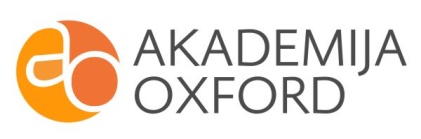 